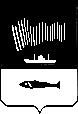 АДМИНИСТРАЦИЯ  ГОРОДА  МУРМАНСКАП О С Т А Н О В Л Е Н И Е 13.07.2016                                                   	                                                    № 2118Об утверждении состава конкурсной комиссии                                                                             по проведению открытого конкурса по выбору банка на выпуск                                                        и обслуживание карты «Городская карта поддержки»                                                       В соответствии с постановлениями администрации города Мурманска                             от 01.07.2016 № 1969 «Об утверждении Положения о карте «Городская карта поддержки» и от 06.07.2016 № 2017 «Об утверждении порядка проведения конкурса по выбору банка на выпуск и обслуживание карты «Городская карта поддержки» постановляю:Утвердить состав конкурсной комиссии по проведению открытого конкурса по выбору банка на выпуск и обслуживание карты «Городская карта поддержки» согласно приложению к настоящему постановлению.Отделу информационно-технического обеспечения и защиты информации администрации города Мурманска (Кузьмин А.Н.) разместить настоящее постановление с приложением на официальном сайте администрации города Мурманска в сети Интернет. Контроль за выполнением настоящего постановления возложить на заместителя главы администрации города Мурманска Изотова А.В.Глава администрации города Мурманска                                                                                А.И. Сысоев                                                                                Приложение                                                                            к постановлению администрации                                                                        города Мурманскаот _______ № _______________Составконкурсной комиссии по проведению открытого конкурса по выбору банка                       на выпуск и обслуживание карты «Городская карта поддержки» Члены конкурсной комиссии:Определить, что при невозможности участия в работе членов конкурсной комиссии производится замена:___________________МирошниковаМаринаАнатольевна- заместитель главы администрации города Мурманска    - председатель конкурсной комиссииКанаш                          Ирина                 Степановна - председатель комитета по экономическому развитию администрации городаМурманска   - заместитель председателя конкурсной комиссии Бусарова Ольга Александровна- главный специалист отдела анализа и тарифного регулирования муниципального сектора экономики комитета по экономическому развитию администрации города Мурманска- секретарь конкурсной комиссииБордовская Оксана Юрьевнаначальник отдела анализа и тарифного регулирования муниципального сектора экономики комитета по экономическому развитию администрации города МурманскаДворецкийПавел Георгиевич- главный специалист - юрисконсульт отдела по обеспечению деятельности комитета по экономическому развитию администрации города МурманскаПечкареваТатьяна Вадимовна                      - председатель комитета по социальной поддержке, взаимодействию с общественными организациями и делам молодежи администрации города МурманскаПрямикова                        Тамара                          Ивановна    - заместитель председателя Совета депутатов                     города Мурманска (по согласованию)РогачеваАллаБорисовна- начальник отдела банковского надзора Отделения по Мурманской области Северо-Западного главного управления Центрального банка Российской Федерации (по согласованию)Бордовской Оксаны Юрьевны- Клементьевой Юлией Викторовной- главным специалистом отдела анализа и тарифного регулирования муниципального сектора экономики комитета по экономическому развитию администрации города МурманскаДворецкогоПавлаГеоргиевича- МакшанцевойНаталиейАлександровной- главным специалистом отдела по обеспечению деятельности комитета по экономическому развитию администрации города МурманскаКанаш                              Ирины Степановны- Парской                         Ириной            Витальевной - заместителем председателя комитета по экономическому развитию администрации города МурманскаПечкаревой ТатьяныВадимовны  ПрямиковойТамарыИвановны      РогачевойАллыБорисовны          - ШевкошитнойОльгойЮрьевной- ТаранАнтонинойИвановной - БачинновойОлесейВикторовной- заместителем председателя комитета по социальной поддержке, взаимодействию с общественными организациями и делам молодежи администрации города Мурманска- депутатом Совета депутатов города Мурманска (по согласованию)- заведующим информационно-аналитическим сектором отдела банковского надзора Отделения по Мурманской области Северо-Западного главного управления Центрального Банка Российской Федерации (по согласованию)Бусаровой Ольги Александровны- Алехиной Викторией Александровной- главным специалистом отдела анализа и тарифного регулирования муниципального сектора экономики комитета по экономическому развитию администрации города Мурманска